Vadovaudamasi Lietuvos Respublikos vietos savivaldos įstatymo 16 straipsnio 2 dalies 26 punktu, 18 straipsnio 1 dalimi, Pagėgių savivaldybės taryba n u s p r e n d ž i a:	1. Pakeisti Pagėgių savivaldybės tarybos 2013 m. sausio 30 d. sprendimo Nr. T-4 „Dėl patalpų perdavimo pagal panaudos sutartį viešajai įstaigai Pagėgių pirminės sveikatos priežiūros centrui“ 1 punktą, išbraukti skaičių „10“, įrašyti skaičių „20“ ir šį punktą išdėstyti taip:	       „1. Perduoti viešajai įstaigai Pagėgių pirminės sveikatos priežiūros centrui 20 metų neatlygintinai naudotis pagal panaudos sutartį patalpas: I aukšte (plotas – 406,57 kv. m), II aukšte (plotas – 343,29 kv. m), rūsyje (plotas – 508,63 kv. m), iš viso bendras plotas – 1258,49 kv. m, esančias pastate, kurio unikalus Nr. 8899-3005-6015, pažymėjimas plane 1D2p, paskirtis – gydymo, kadastro duomenų fiksavimo data 2002-12-16, adresu: Jaunimo g. 6, Pagėgiuose“.         2. Sprendimą paskelbti Pagėgių savivaldybės interneto svetainėje www.pagegiai.lt.              Šis sprendimas gali būti skundžiamas Regionų apygardos administracinio teismo Klaipėdos rūmams (Galinio Pylimo g. 9, 91230 Klaipėda) Lietuvos Respublikos administracinių bylų teisenos įstatymo nustatyta tvarka per 1 (vieną) mėnesį nuo sprendimo paskelbimo dienos. Savivaldybės meras				              Virginijus Komskis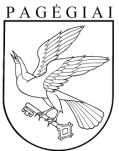 Pagėgių savivaldybės tarybasprendimasdėl PAGĖGIŲ SAVIVALDYBĖS TARYBOS 2013 M. sausio 30 D. SPRENDIMO NR. T-4 „DĖL PAtalpų perdavimo pagal panaudos sutartį viešajai įstaigai pagėgių pirminės sveikatos priežiūros centrui“ pakeitimo2018 m. lapkričio 29 d. Nr. T-163Pagėgiai